БAШКОРТОСТАН РЕСПУБЛИКAhЫ БӘЛӘБӘЙ РАЙОНЫ Муниципаль районынынЫçлакбаш ауыл советыауыл биләмәhе ХакимиәтеАдминистрация Сельского поселения Слакбашевский  сельсовет Муниципального районаБЕЛЕБЕЕВСКИЙ   РАЙОН РЕСПУБЛИКИ БАШКОРТОСТАН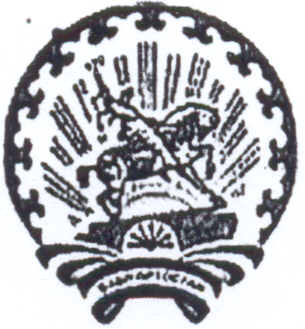    	ПРОЕКТ КАРАР                                                          постановление   О порядке подготовки населения в области пожарной безопасности на территории сельского поселения Слакбашевский сельсовет муниципального района Белебеевский район Республики Башкортостан    В целях обеспечения пожарной безопасности на территории сельского поселения Слакбашевский сельсовет муниципального района Белебеевский район Республики Башкортостан, в соответствии  Федеральным законом от 21.12.1994г № 69-ФЗ «О пожарной безопасности», Приказом МЧС России от 12.12.2007 № 645 «Об утверждении норм пожарной безопасности «Обучение мерам пожарной безопасности работников организаций»», Федеральным законом РФ от 06.10.2003 г.  № 131-ФЗ «Об общих принципах организации местного самоуправления в Российской Федерации», Уставом сельского поселения Слакбашевский сельсовет муниципального района Белебеевский район Республики Башкортостан, п о с т а н о в л я ю:1.Утвердить прилагаемый Порядок организации и проведения обучения населения мерам пожарной безопасности на территории сельского поселения Слакбашевский сельсовет муниципального района Белебеевский район Республики Башкортостан (Приложение  № 1).2.Настоящее постановление подлежит размещению на информационном стенде администрации сельского поселения Слакбашевский сельсовет муниципального района Белебеевский район Республики Башкортостан.3.Контроль за исполнением настоящего  постановления оставляю за собой.Глава сельского поселения                                                            Д.Ю. АндреевПриложение №1к постановлению главысельского поселенияСлакбашевский сельсоветмуниципального района Белебеевский районРеспублики Башкортостанот «____» ______ 2018 г. № ___I. Общие положения1.1. Порядок организации и проведения обучения населения мерам пожарной безопасности на территории сельского поселения Слакбашевский сельсовет муниципального района Белебеевский район Республики Башкортостан (далее - Порядок) разработан в соответствии с Федеральным законом от 21 декабря 1994 года № 69-ФЗ "О пожарной безопасности", Правилами противопожарного режима в Российской Федерации, утвержденными Постановлением Правительства Российской Федерации от 25 апреля 2012 года № 390 "О противопожарном режиме", другими законами и нормативными правовыми актами Российской Федерации и Республики Башкортостан, регулирующими правоотношения в сфере пожарной безопасности.1.2.Настоящий Порядок устанавливает единые требования к организации обучения населения мерам пожарной безопасности на территории сельского поселения Слакбашевский сельсовет, определяет его основные цели и задачи, а также группы населения, периодичность и формы обучения мерам пожарной безопасности, способам защиты от опасных факторов пожара и правилам поведения в условиях пожара.1.3.Обучение мерам пожарной безопасности, осуществление противопожарной пропаганды и инструктажа в области пожарной безопасности носит непрерывный многоуровневый характер и проводится  в организациях независимо от организационно-правовых форм и форм собственности, а также при совершенствовании знаний в процессе трудовой деятельности.1.4.Настоящий Порядок не отменяет установленных соответствующими правилами специальных требований к организации проведения обучения, инструктажа и проверки знаний персонала, обслуживающего объекты, подконтрольные органам государственного надзора.II. Основные цели и задачи обучения 2.1. Основными целями и задачами обучения населения мерам пожарной безопасности на территории сельского поселения Слакбашевский сельсовет являются:
-соблюдение и выполнение гражданами требований пожарной безопасности в различных сферах деятельности; -освоение гражданами порядка действий при возникновении пожара, способов защиты от опасных факторов пожара, правил применения первичных средств пожаротушения и оказания пострадавшим на пожаре первой медицинской помощи; -снижение числа пожаров и степени тяжести последствий от них; -формирование необходимого организационного, информационного, ресурсного и кадрового обеспечения системы обучения в сфере пожарной безопасности, совершенствование механизмов распространения успешного опыта государственного управления в сфере пожарной безопасности;-повышение эффективности взаимодействия органов местного самоуправления, организаций и населения по обеспечению пожарной безопасности на территории сельского поселения Слакбашевский сельсовет;-обеспечение целенаправленности, плановости и непрерывности процесса обучения населения мерам пожарной безопасности;-совершенствование форм и методов противопожарной пропаганды.III. Группы населения и формы обучения.3.1. Обучение мерам пожарной безопасности проходят:- граждане, состоящие в трудовых отношениях (далее – работающее население);
-граждане, не состоящие в трудовых отношениях (далее - неработающее население), за исключением лиц, находящихся в местах лишения свободы, в специализированных стационарных учреждениях здравоохранения или социального обслуживания; -дети в дошкольных образовательных учреждениях и лица, обучающиеся в образовательных учреждениях (далее - обучающиеся).
3.2. Обучение работающего населения предусматривает:        - проведение противопожарного инструктажа и занятий по месту работы, повышение уровня знаний рабочих, руководителей и специалистов организаций при всех формах их подготовки, переподготовки и повышения квалификации;        -проведение противопожарного инструктажа не реже одного раза в год по месту проживания с регистрацией в журнале инструктажа, обязательной подписью инструктируемого и инструктирующего, а также даты проведения инструктажа;        - проведение лекций, бесед, просмотр учебных фильмов на противопожарные темы;        - привлечение на учения и тренировки в организациях и по месту проживания;
        - самостоятельное изучение требований пожарной безопасности и порядка действий при возникновении пожара.3.3.Для проведения обучения и проверки знаний работников в организациях могут создаваться пожарно-технические комиссии, а также привлекаться организации, оказывающие в установленном порядке услуги по обучению населения мерам пожарной безопасности.3.4. Занятия, как правило, должны проводиться в специально оборудованных кабинетах (помещениях) с использованием современных технических средств обучения и наглядных пособий (плакатов, натурных экспонатов, макетов, моделей, кинофильмов, видеофильмов, диафильмов и т.п.). О прохождении обучения делается в журнале инструктажа отметка согласно приложению к настоящему Порядку с обязательной подписью инструктируемого и инструктирующего, а также даты проведения инструктажа.
3.5. Обучение мерам пожарной безопасности неработающего населения и лиц, не обучающихся в общеобразовательных учреждениях, проводится по месту проживания и предусматривает:         -информирование о мерах пожарной безопасности, в том числе посредством организации и проведения собраний;         - проведение не реже одного раза в год противопожарного инструктажа по месту проживания с регистрацией в журнале инструктажа с обязательной подписью инструктируемого и инструктирующего, а также проставлением даты проведения инструктажа;         -проведение лекций, бесед на противопожарные темы;
         -привлечение на учения и тренировки по месту проживания;
        -самостоятельное изучение пособий, памяток, листовок и буклетов, прослушивание радиопередач и просмотр телепрограмм по вопросам пожарной безопасности.3.6. В образовательных организациях проводится обязательное обучение обучающихся мерам пожарной безопасности. Обучение предусматривает:
        -проведение занятий в рамках общеобразовательных и профессиональных образовательных программ, согласованных с федеральным органом исполнительной власти, уполномоченным на решение задач в области пожарной безопасности, с учетом вида и типа образовательного учреждения;        -проведение лекций, бесед, просмотр учебных фильмов на противопожарные темы;        -проведение тематических вечеров, конкурсов, викторин и иных мероприятий, проводимых во внеурочное время;        -проведение не реже одного раза в год противопожарного инструктажа обучающихся, проживающих в общежитиях образовательных учреждений;
        -проведение противопожарного инструктажа перед началом работ (занятий), связанных с обращением взрывопожароопасных веществ и материалов, проведением культурно-массовых и других мероприятий, для которых установлены требования пожарной безопасности;        -участие в учениях и тренировках по эвакуации из зданий образовательных учреждений, общежитий.3.7.Обучение мерам пожарной безопасности проводится в форме:
занятий по специальным программам противопожарного инструктажа;
лекций, бесед, учебных фильмов, самостоятельной подготовки;
учений и тренировок.3.8. Обучение мерам пожарной безопасности работников организаций проводится по программам противопожарного инструктажа и (или) пожарно-технического минимума.Порядок, виды, сроки обучения работников организаций мерам пожарной безопасности, а также требования к содержанию программ профессионального обучения, порядок их утверждения и согласования определяются федеральным органом исполнительной власти, уполномоченным на решение задач в области пожарной безопасности.
В зависимости от вида реализуемой программы обучение мерам пожарной безопасности работников организаций проводится непосредственно по месту работы и (или) в организациях, осуществляющих образовательную деятельность.
3.9.Противопожарная пропаганда осуществляется через средства массовой информации, посредством издания и распространения специальной литературы и рекламной продукции, проведения тематических выставок, смотров, конференций и использования других не запрещенных законодательством Российской Федерации форм информирования населения. Противопожарную пропаганду проводят органы государственной власти, федеральный орган исполнительной власти, уполномоченный на решение задач в области пожарной безопасности, органы местного самоуправления и организации.
3.10.Обучение граждан в форме противопожарного инструктажа проводится по месту их работы (учебы), постоянного или временного проживания с целью ознакомления с требованиями утвержденных в установленном порядке нормативных документов по пожарной безопасности, а также с правилами поведения при возникновении пожара и применения первичных средств пожаротушения.3.11. Противопожарный инструктаж граждан при всех видах трудовой и учебной деятельности, связанной с производством, хранением, обращением, транспортировкой взрывопожароопасных веществ и материалов, проводится перед началом работ (занятий) одновременно с инструктажем по охране труда и технике безопасности.3.12. Организация противопожарного инструктажа граждан проводится при вступлении их в жилищные, гаражные, дачные и иные специализированные потребительские кооперативы, садово-огороднические товарищества, товарищества собственников жилья, а также при предоставлении гражданам жилых помещений по договорам социального найма, найма специализированного жилого помещения и возлагается на уполномоченных представителей данных организаций.3.13. Учения и тренировки по отработке практических действий при пожарах в жилищном фонде, в организациях проводятся по планам территориальных федеральных органов исполнительной власти, уполномоченных на решение задач в области пожарной безопасности.3.14. Тренировки персонала объектов с массовым пребыванием людей (50 и более человек) по обеспечению безопасной и быстрой эвакуации людей проводятся не реже одного раза в шесть месяцев.IV. Ответственность и расходные обязательства по обучению 4.1. Ответственность за организацию и своевременность обучения в области пожарной безопасности и проверку знаний правил пожарной безопасности работников организаций несут администрации (собственники) данных организаций, должностные лица организаций, предприниматели без образования юридического лица, а также работники, заключившие трудовой договор с работодателем в порядке, установленном законодательством Российской Федерации.Под организацией в настоящем Порядке понимаются  орган местного самоуправления, учреждения, крестьянские (фермерские) хозяйства, иные юридические лица независимо от их организационно-правовых форм и форм собственности.4.2. Ответственность за своевременность информирования о мерах пожарной безопасности неработающей части населения несет администрация сельского поселения Слакбашевский  сельсовет.Управделами администрациисельского поселенияСлакбашевский сельсовет                                                            О.А. Егорова                  